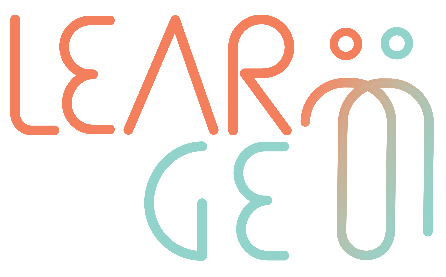 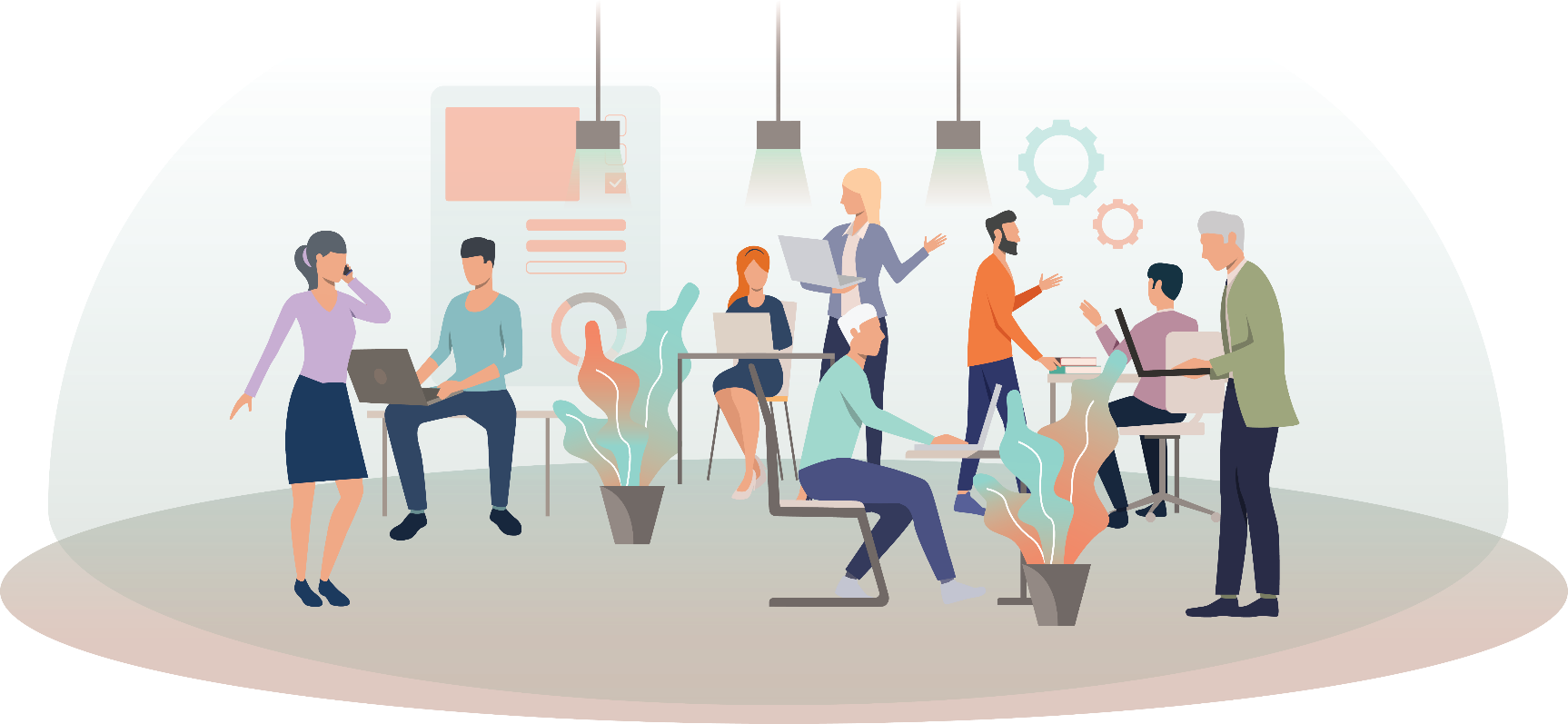 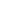 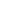 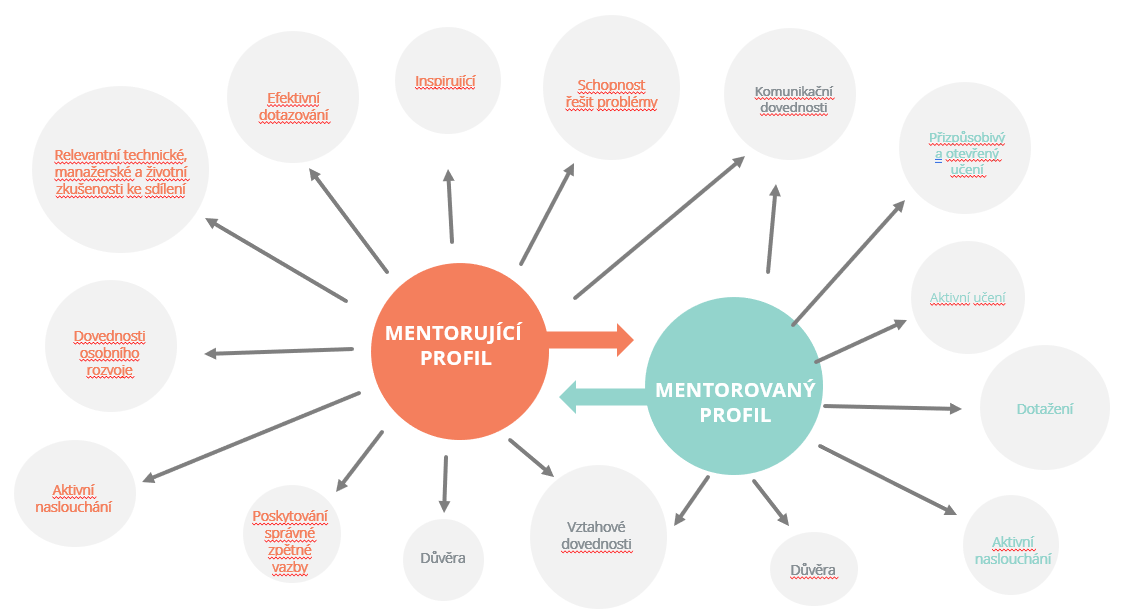 Tabulka 1 - Dovednosti, které umím vysvětlit nebo popsat(+ v případě potřeby přidejte další řádky)Tabulka 2 - Dovednosti, které nedokážu vysvětlit ani popsat(+ v případě potřeby přidejte další řádky)Tabulka 3 – Kontrola mých mentorských dovednostíDovednostStručné vysvětlení DovednostStručné vysvětlení Profil mentoraProfil mentorovaného☐ Mám dostatečné  znalosti o mentoringu  a schopnosti podporovat ostatní při rozvoji jejich kompetencí. ☐ Dokážu inspirovat ostatní.☐ Mohu poskytnout rozvojovou zpětnou vazbu.☐ Umím se efektivně ptát.☐ Umím řídit rizika.☐ Jsem schopen podporovat ostatní a pomáhat jim získat přístup k novým pracovním příležitostem.☐ Mám relevantní odborné znalosti, které mohu sdílet s ostatními.☐ Rád se učím a zlepšuji své kompetence.☐ Těším se na nové poznatky.☐ Jsem velmi podporující člověk a rád povzbuzuji ostatní.☐ Mám silné komunikační dovednosti.☐ Jsem schopen aktivně naslouchat a efektivně se ptát.☐ Vážím si důvěryhodných vztahů.☐ Uvědomuji si, jak je důležité nechat se vést.☐ Rozumím konceptu aktivního učení.☐ Jsem aktivní student.☐ Často přebírám iniciativu.☐ Dokáži dodržovat pokyny.☐ Umím navazovat a řídit vztahy.☐ Jsem schopen aktivně naslouchat.☐ Vážím si důvěryhodných vztahů.☐ Snadno se přizpůsobuji situacím.☐ Jsem otevřený učení.☐ Mám dobré komunikační dovednosti.